Madden 13: Grab a SportsNation widget, vote in play-in round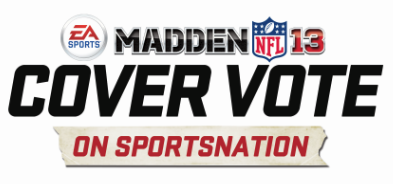 EA SPORTS and ESPN’s SportsNation are bringing back its popular Madden NFL Cover Vote to fans for the second consecutive year together.  This year, two players have been chosen from each of the 32 NFL teams to be included in a social play-in round for the Madden NFL 13 cover, giving fans more control over who will represent their team in the vote.From now until March 21st, bloggers, webmasters and any and all sports fans can grab the embed codes to post a widget of a specific team’s vote onto their sites or social media pages.  The winning athletes will move onto the final bracket of 32 players, where voting will take place at ESPN.com/Madden Vote from March 21-April 25.All 32 embed codes, one for each NFL team, can be found after the jump.  Or, to vote immediately on ESPNSportsNation.com, click on the team in the list.  Grab a few, post them and may the best fan-favorite athlete move onto the next round!--Ways to Embed:Go to page 2. Find your team.Copy the embed code.Paste the embed code onto your website where you would embed a YouTube clip (embed codes NOT compatible on Tumblr).The voting platform is ready and interactive on your page!Please Note: Do NOT change the height & widthFor questions, please contact Gabe Goodwin at Gabriel.R.Goodwin@espn.com.NFC EastNFC EastDallas Cowboys <iframe frameborder="0" src="https://channel.buddymedia.com/fanpage/index.php?canvas=4f3c228424971" style="height: 447px; width: 520px; "></iframe>New York Giants <iframe frameborder=”0” src=”https://channel.buddymedia.com/fanpage/index.php?canvas=4f3c21c93fefb” style=”height: 447px; width: 520px; “></iframe>Philadelphia Eagles <iframe frameborder=”0” src=”https://channel.buddymedia.com/fanpage/index.php?canvas=4f3c225bd9182” style=”height: 447px; width: 520px; “></iframe>Washington Redskins <iframe frameborder=”0” src=”https://channel.buddymedia.com/fanpage/index.php?canvas=4f3c21edd2a3b” style=”height: 447px; width: 520px; “></iframe>NFC WestNFC WestArizona Cardinals <iframe frameborder=”0” src=”https://channel.buddymedia.com/fanpage/index.php?canvas=4f3c1f1180d75” style=”height: 447px; width: 520px; “></iframe>San Francisco 49ers <iframe frameborder=”0” src=”https://channel.buddymedia.com/fanpage/index.php?canvas=4f3c1dce569c1” style=”height: 447px; width: 520px; “></iframe>Seattle Seahawks <iframe frameborder=”0” src=”https://channel.buddymedia.com/fanpage/index.php?canvas=4f3c1fa90e9de” style=”height: 447px; width: 520px; “></iframe>St. Louis Rams <iframe frameborder=”0” src=”https://channel.buddymedia.com/fanpage/index.php?canvas=4f3c1f3a44b7c” style=”height: 447px; width: 520px; “></iframe>NFC NorthNFC NorthChicago Bears <iframe frameborder="0" src="https://channel.buddymedia.com/fanpage/index.php?canvas=4f3c24811d1b2" style="height: 447px; width: 520px; "></iframe>Detroit Lions <iframe frameborder=”0” src=”https://channel.buddymedia.com/fanpage/index.php?canvas=4f3c246389df6” style=”height: 447px; width: 520px; “></iframe>Green Bay Packers <iframe frameborder="0" src="https://channel.buddymedia.com/fanpage/index.php?canvas=4f3c249f8b23a" style="height: 447px; width: 520px; "></iframe>Minnesota Vikings <iframe frameborder=”0” src=”https://channel.buddymedia.com/fanpage/index.php?canvas=4f3c244215f0e” style=”height: 447px; width: 520px; “></iframe>NFC SouthNFC SouthAtlanta Falcons <iframe frameborder=”0” src=”https://channel.buddymedia.com/fanpage/index.php?canvas=4f3c232133f2a” style=”height: 447px; width: 520px; “></iframe>Carolina Panthers <iframe frameborder=”0” src=”https://channel.buddymedia.com/fanpage/index.php?canvas=4f3c233b11b9a” style=”height: 447px; width: 520px; “></iframe>New Orleans Saints <iframe frameborder=”0” src=”https://channel.buddymedia.com/fanpage/index.php?canvas=4f3c2378c8dfb” style=”height: 447px; width: 520px; “></iframe>Tampa Bay Buccaneers<iframe frameborder=”0” src=”https://channel.buddymedia.com/fanpage/index.php?canvas=4f3c235a0c71c” style=”height: 447px; width: 520px; “></iframe>AFC EastAFC EastBuffalo Bills <iframe frameborder=”0” src=”https://channel.buddymedia.com/fanpage/index.php?canvas=4f3c2117d9a4d” style=”height: 447px; width: 520px; “></iframe>Miami Dolphins <iframe frameborder=”0” src=”https://channel.buddymedia.com/fanpage/index.php?canvas=4f3c1fd45f2ef” style=”height: 447px; width: 520px; “></iframe>New England Patriots <iframe frameborder=”0” src=”https://channel.buddymedia.com/fanpage/index.php?canvas=4f3c21a1d4a02” style=”height: 447px; width: 520px; “></iframe>New York Jets <iframe frameborder=”0” src=”https://channel.buddymedia.com/fanpage/index.php?canvas=4f3c20e43130c” style=”height: 447px; width: 520px; “></iframe>AFC WestAFC WestDenver Broncos <iframe frameborder=”0” src=”https://channel.buddymedia.com/fanpage/index.php?canvas=4f3c1e554e7b8” style=”height: 447px; width: 520px; “></iframe>Kansas City Chiefs <iframe frameborder=”0” src=”https://channel.buddymedia.com/fanpage/index.php?canvas=4f3c1e2f12fa0” style=”height: 447px; width: 520px; “></iframe>Oakland Raiders <iframe frameborder=”0” src=”https://channel.buddymedia.com/fanpage/index.php?canvas=4f3c1eef16cb1” style=”height: 447px; width: 520px; “></iframe>San Diego Chargers <iframe frameborder=”0” src=”https://channel.buddymedia.com/fanpage/index.php?canvas=4f3c1e8357b31” style=”height: 447px; width: 520px; “></iframe>AFC NorthAFC NorthBaltimore Ravens <iframe frameborder=”0” src=”https://channel.buddymedia.com/fanpage/index.php?canvas=4f3c23b5bf95d” style=”height: 447px; width: 520px; “></iframe>Cincinnati Bengals <iframe frameborder=”0” src=”https://channel.buddymedia.com/fanpage/index.php?canvas=4f3c23f69ceda” style=”height: 447px; width: 520px; “></iframe>Cleveland Browns <iframe frameborder=”0” src=”https://channel.buddymedia.com/fanpage/index.php?canvas=4f3c239565408” style=”height: 447px; width: 520px; “></iframe>Pittsburgh Steelers <iframe frameborder=”0” src=”https://channel.buddymedia.com/fanpage/index.php?canvas=4f3c2419ba2ea” style=”height: 447px; width: 520px; “></iframe>AFC SouthAFC SouthHouston Texans <iframe frameborder=”0” src=”https://channel.buddymedia.com/fanpage/index.php?canvas=4f3c22a20240b” style=”height: 447px; width: 520px; “></iframe>Indianapolis Colts <iframe frameborder=”0” src=”https://channel.buddymedia.com/fanpage/index.php?canvas=4f3c22c505848” style=”height: 447px; width: 520px; “></iframe>Jacksonville Jaguars <iframe frameborder=”0” src=”https://channel.buddymedia.com/fanpage/index.php?canvas=4f3c23073bbef” style=”height: 447px; width: 520px; “></iframe>Tennessee Titans <iframe frameborder=”0” src=”https://channel.buddymedia.com/fanpage/index.php?canvas=4f3c22ea335e8” style=”height: 447px; width: 520px; “></iframe>